MORNING WORSHIP SERVICESept 27, 2015Opening Song                                                                “The Family of God” 386	                                                                                      Opening Prayer/AnnouncementsWorship Hymns                              “Come, Now Is the Time to Worship”                                                                                                        “Down in My Heart”                                                                     “Are you Washed in the Blood” 136                                                                                                           “Without Him” 300                                                                                                                      “Alleluia” 223Offering/Offertory                                                              Special Music                                                                          Message                                                                                    Bro. David Atwood  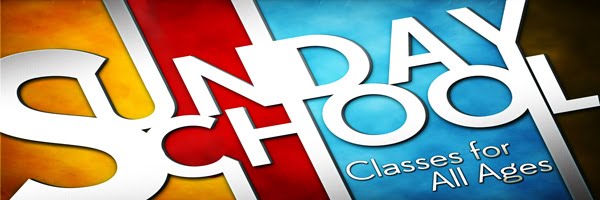  Invitation                                                                                  “Only Believe” 534Closing PrayerEvening Service at 6:00 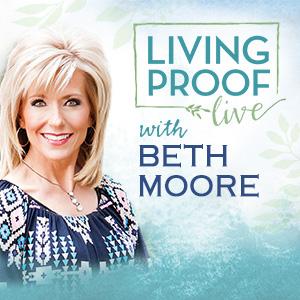 NURSERY – available for children age 0 to KindergartenBecky YountHostesses for September	Ushers for SeptemberCissy Atwood, Pam Daniel, 	Kenny Merrell, David Condron,Mickey Stanford, Earline Burns	Sam McManus, Mickey Stanford		Immediate Need Prayer ListPray for Ann Skinner as she recovers from surgeryPray Terri Edwards as she recovers from surgery